     24 августа (понедельник)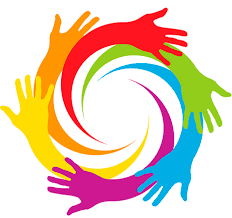 Лагерь «НОВОЕ ПОКОЛЕНИЕ »День одиннадцатыйПриветствие.Всем!  Всем!  Всем!  Привет! Начинаем новый день. А каким он будет, зависит от вас. И начнем его с веселой зарядки.Весёлая утренняя зарядка.    Веселая зарядка с Ноликом. Присоединяйся к нам. https://www.youtube.com/watch?v=SQZd5_04oc0Время завтрака.Хочешь, чтобы о тебе говорили – «образованный человек»?  Тогда тебе надо обогащать свою копилку знаний. Вот, например, знаешь ли ты, что значит выражение «дойти до ручки», и что за особенный словарь придумал знаменитый ученый Владимир Иванович Даль. Всё это ты узнаешь в Академии занимательных наук.https://www.youtube.com/watch?v=jm2eWpfHiLgМожешь закрепить полученные знания практически, позвонив кому-нибудь из близких и друзей.Физминутка (встань, посмотри в окно, улыбнись солнышку, протяни к нему руку – поздоровайся с ним, попей водички)Отгадай загадку: Он высокий, он огромный,                              Он похож на кран подъемный.                              Только это кран живой                                   С настоящей головой.Догадались? Ну, конечно – это жираф. И сегодня мы его будем рисовать. Приготовь акварельные краски, палитру, кисть, ёмкость для воды, цветные карандаши, салфетку, чтобы вытирать кисть.  https://www.youtube.com/watch?v=EL5MnOybbAgСфотографируй работу и отправь нам.Время обедаНаши руки не для скуки, а для полезных дел. Предмет, который ты сейчас сделаешь своими руками очень полезная вещь. Итак, оригами – «Кошелек». https://www.youtube.com/watch?v=zpbnCQxohqQЕсли хочешь научить других ребят изготовлению этого изделия, с ними свой видео-урок и пришли нам. Надеемся, на лайки. Волшебная книга МЧС.  Бывают чрезвычайные ситуации, когда необходимо вызвать спасателей. А как это сделать, тебя научат мультипликационные герои- Птичка, Бобер, Заяц и Волк.https://www.youtube.com/watch?v=G2_xQIraI-Q   Нарисуй, какие правила безопасности необходимо соблюдать и пришли в группу. 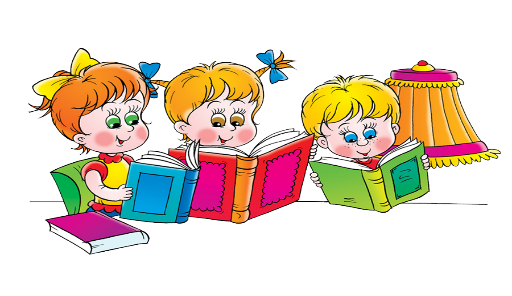 Всем пока! Встретимся завтра!!!